                                                      MATEŘSKÁ ŠKOLA, PRAHA 10, MILÁNSKÁ 472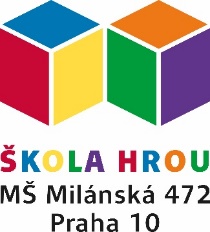 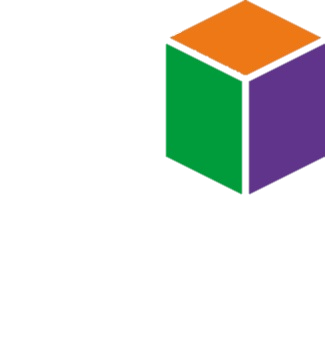 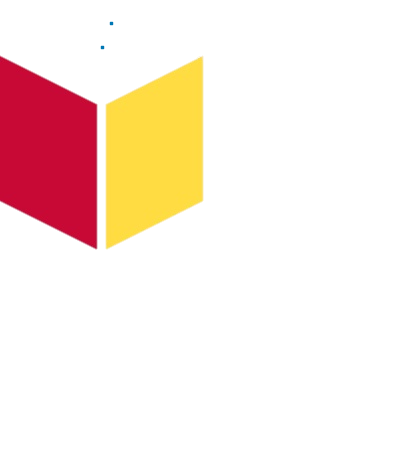 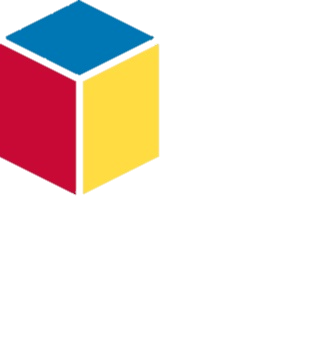 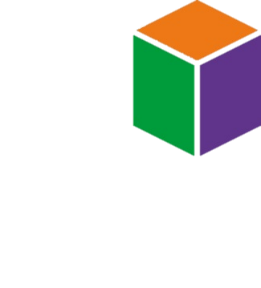 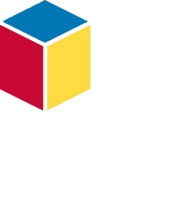 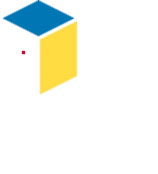 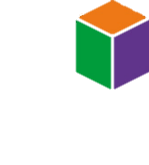 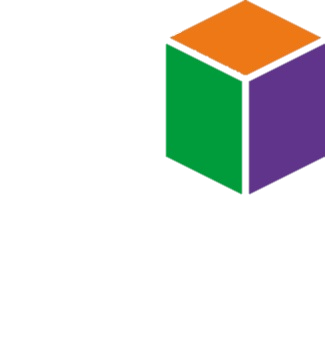 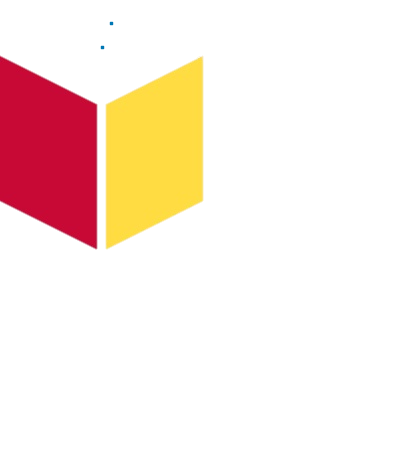 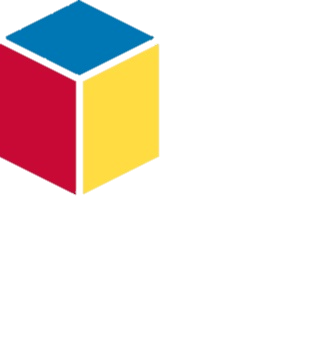 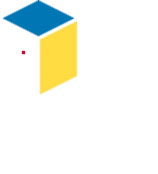 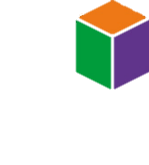 Web: ms-skolahrou.cz          Email: reditelka@ms-skolahrou.cz            IČO:  63831571           tel.: 274 869 130Zákonný zástupceJméno:…………………………………………………………………………………………………………….Bydliště:………………………………………………………………………………………………………….DítěteJméno:……………………………………………………………………….         Datum narození:……………………………….Bydliště: ……………………………………………………………………………………………   Třída:…………………………….Žádám o ukončení docházky mého výše uvedeného dítěte do Mateřské školy, Praha 10, Milánská 472 ke dni:……………………..Zároveň žádám o vyúčtování, které si vyzvednu u hospodářky školy v úředních hodinách dne:…………..Ve třídě vyřídím náležitosti s třídní učitelkou dne:………………………………V případě povinného předškolního vzdělávání uvádím, že mé dítě bude tuto povinnost plnit ode dne ukončení docházky do vaší MŠ ve škole, která je podle Školského zákona oprávněna poskytovat povinné předškolní vzdělávání:Název školy: …………………………………………………………………………………………….Adresa:……………………………………………………………………………………………………IČ: ………………………………………..S pozdravemPodpis: …………………………………………………………………   V Praze dne:…………………………………………………Převzala:…………………………………………………………………………………………………………………………Datum:……………………………………………………………..     